DATA Middle School: All Staff Professional Development DayA Focus on the English LearnerMultilingual & Multicultural EducationAugust 19, 20169:00 AM: Welcome CELEBRATE!: AMAO dataEnsuring Equity: Honoring the Linguistic Diversity of California StudentsTeacher Rosters: Who are our English Learners?9:45 AM ---Break into Small Groups--   15min. Break10:00-10:45 AM: Group 1: Room C2: EL Strategies and Checking for Understanding       Group 2: Room B2: Navigating the ELD Standards--Rotate Small Groups— 11:00-11:45 AM: Group 1: Room B2: Navigating the ELD Standards          Group 2: Room C2: EL Strategies and Checking for Understanding11:45 pm: Return to Room C2 for Whole Group: Feedback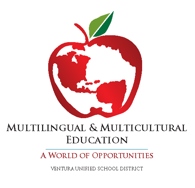 